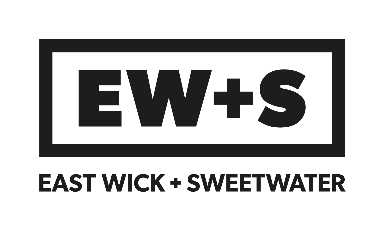 FUTURE FUND APPLICATION FORMTo help us monitor how effectively you meet our aims, we request that you complete and return this form, attaching your accounts or record of income and expenditure, bank statement within the last 3 months, safeguarding policy (if working with young people under the age of 18 or vulnerable adults) and Equality and Diversity Policy that will support the assessment of your proposal. Please fill in this form, sign it and email it to: sadia.ahmed@eastwickandsweetwater.co.ukIf you have any questions completing this form, do not hesitate to email us.SECTION 1: YOUR ORGANISATION What is the name of your charity? How long have you been operating?1.2 	Please provide lead contact name, email address, UK postal address and phone number1.3	 Type of charity legal structure? Please can you confirm?1.4 	Please outline the details of your charity and how your charity is supporting young people to make impact and bring about economic change to young people’s lives? (no more than 500 words)SECTION 2: ABOUT YOUR PROJECT PROPOSALWhat is the name of your project that you are proposing? (no more than 500 words)2.2	Clearly state your project’s aims and objectives and how these align with the Future Fund aims and objectives (no more than 500 words)2.3 	Where will your project take place? Tick as many that apply2.4 	Which of the following groups will you be targeting? Tick as many that applySECTION 3: PROJECT PLANNING3.1 	Please can you clearly outline your key project milestones i.e. programme delivery dates, number of beneficiaries and project evaluation? Please use this space to include details of any partners that will be involved in the delivery of the project.SECTION 4: PROJECT FINANCE 4.1 	Please make clear and realistic level of funding needed for your project and provide accurate and detailed costs. Please justify your costs and do not exaggerate these costs. Provide detailed information on your budgets including per head cost. If you are looking to match-fund, please outline and provide further details of other funding that you have secured.SECTION 5: MONITORING YOUR PROJECT 5.1 	How will you record and monitor the delivery of activities and outcomes you achieve. What support will you be providing to young people beyond the funding period to ensure sustainability of the programme?5.2 	How has your organisation involved young people in co-design and project evaluation? (no more than 500 words)SECTION 6: CHECKLISTSECTION 7: DECLARATIONI am authorised to make a proposal on behalf of the above organisation.I certify that the information contained in the application is correctSigned by a person authorised to sign on behalf of the Grant Recipient:Signature: …………………………………………Name: …………………………………………..….Position: ………………………………….…….….Date: ………………………………………………Lead contact name:Email address:UK postal address:Phone number:HackneyNewhamWaltham ForestTower HamletsBlack, Asian, and minority ethnic (BAME) Young people in lower socio-economic groupsDisabled NEETYoung people without qualificationslow wagedBefore signing the declaration and submitting your full application, please check the following:Before signing the declaration and submitting your full application, please check the following:Have you checked in the guidance that your organisation is eligible for the Future Fund?Attached approved accounts or a record of income and expenditure for the organisationAttached one bank statement dated within the last 3 months Safeguarding policy if working with children and young people under the age of 18 or vulnerable adults Have you attached any documentation you wish to support your application